16.06.2021ЦИФРОВУЮ АНАЛИТИЧЕСКУЮ ПЛАТФОРМУ ЗАПУСТЯТ 
К ПЕРЕПИСИГлава Росстата Павел Малков рассказал о подготовке к первой электронной переписи населения. Сейчас ведомство совместно с ФНС работает над цифровой аналитической платформой (ЦАП) «Население».Уже сейчас на ЦАП периодически загружают информацию, которая позволяет Росстату следить за ходом подготовки к переписи. Информацию обновляют раз в неделю или две, по мере выполнения задач.«Часть модулей ЦАП будет запущена к октябрю, так как изначально планировалось, что система будет использоваться в первую очередь для подведения итогов переписи населения», — отметил Малков.К началу сбора данных стартует модуль, который будет агрегировать данные о естественном движении населения и учитывать показатели рождаемости и смертности, браков и разводов.Во время переписи ЦАП перейдет на ежедневное обновление информации. ЦАП позволит отслеживать, сколько респондентов прошли перепись на каждом планшете, как продвигается перепись в каждом населенном пункте.Всероссийская перепись населения пройдет с 1 по 31 октября 2021 года, это будет первая цифровая перепись в нашей стране.Главным нововведением предстоящей переписи станет возможность самостоятельного заполнения жителями России электронного переписного листа на портале Госуслуг (Gosuslugi.ru). При обходе жилых помещений переписчики будут использовать планшеты со специальным программным обеспечением. Также переписаться можно будет на переписных участках, в том числе в помещениях многофункциональных центров оказания государственных и муниципальных услуг «Мои документы».Медиаофис Всероссийской переписи населенияmedia@strana2020.ruwww.strana2020.ru+7 (495) 933-31-94https://www.facebook.com/strana2020https://vk.com/strana2020https://ok.ru/strana2020https://www.instagram.com/strana2020youtube.com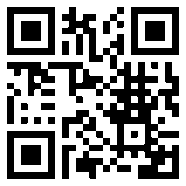 